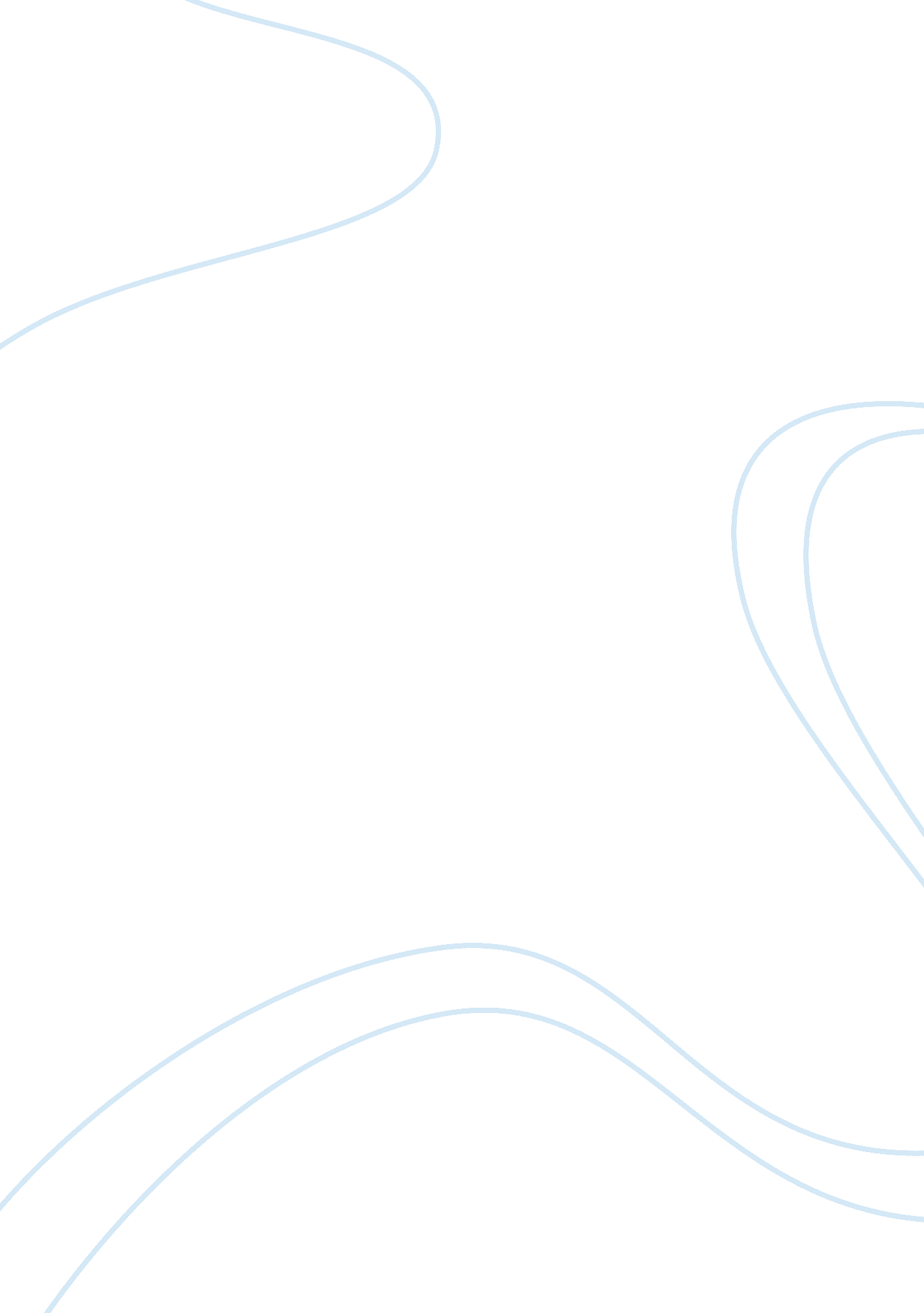 Good example of about business solutions ltd business planBusiness, Company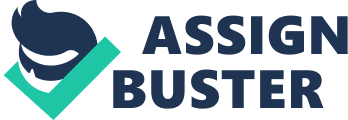 Muthoni C. Kibe is the CEO of Business Solutions Ltd located in Nairobi, Kenya. The CEO states that the Business Solutions Ltd provides all services that businesses need to support their external and internal IT systems and computers. The company has a long record of small and medium companies that it has helped formulate and implement their practical IT systems. The CEO affirms that Business Solutions Ltd can give any company or individuals the advantage to be more innovative, productive, and better to support their customers. Kibe states that, “ We succeed because our success is built around building successful relationships with our clients and when our clients succeed so do we." 
We offer competitive services that can be afforded by majority of the clients. Whether home based business, a large multi-location warehouse, or single retail store can find solutions that suit their needs and budget. It exists to help SMEs to grow, prosper, and enhance their lucrativeness. Through IT, the organization is dedicated to ensuring that e-commerce is affordable and accessible to many business and clients and makes the 21st century a truly global village. The organization leads in technology optimization, enterprise content management, and cloud services. Additionally, it helps in shaping the designs of SMEs and makes their ideas materialize. 
Business Solutions Ltd is committed to providing total solutions to its clients training and support, procurement and installation. Moreover, the technical support team is available 24/7 to guarantee clients that they will be attended to whenever they are in need of the organization’s services. Since its inception in 2007, Business Solutions Ltd has provided satisfactory services to its clients and hopes to deliver even better services in the future as it endeavors to meet the ultimatum, tastes and preferences of our varied customers. 